План открытого урока  производственного обучениямастер производственного обученияРыженко Николай Иванович12 декабря 2018г.Тема урока: «Выполнение проверочной работы: сборка  изделия (табурет)»Тип урока: Комбинированный. Урок повторения и закрепления трудовых приемов, навыков и операций.Цели урока: Образовательная – закрепление и контроль ранее приобретенных знаний, умений и навыков обучающегося на уроках, их профессиональных качеств, четкости и оперативности в выполнении поставленных задач, научить самостоятельно планировать деятельность на основе полученных знаний и выработанных умений, раскрыть сущность процесса изготовления табурета с точки зрения технологического процесса.   Воспитательная – продолжить формирование ответственности за качество выполненной работы, уважения к труду и своей профессии, бережного отношения к инструментам,  оборудованию  и материалам. Формировать качества личности: взаимопомощь, ответственность,  развитие профессиональной самостоятельности и творческого поиска в ходе выполнения задания.Развивающая – содействовать развитию самостоятельности, наблюдательности, активности, воображения, профессионального интереса и творческой инициативы, навыков самоконтроля и неуклонного соблюдения правил безопасности на рабочем месте. Развить технологическое мышление и профессиональную интуицию, самоконтроль, умение владеть собой, умение доводить начатое дело до конца, умение анализировать, обобщать, систематизировать.Методическая цель урока:Показать комплексный подход к обучению, воспитанию обучающегося. Показать сотрудничество мастера производственного обучения – преподавателя – обучающегося. Показать непрерывность целей и задач в теоретическом и производственном обучении, которые осуществляют в своей деятельности преподаватель и мастер производственного обучения, общность их целей и задач в формировании знаний, учений и навыков по конкретной теме при обучении данной профессии.Диагностика качества знаний, умений и навыков при поэтапной аттестации.Форма организации урока:  индивидуально-групповая, бригаднаяМетод проведения урока – комплексное использование и применение знаний, умений и навыков методами: информационный, наглядно-демонстрационный, репродуктивный и практический.Принципы образовательной деятельности:Принцип вариативности, открытости, индивидуализации;Принцип научной обоснованности и практической применимости;Принцип комплексно-тематического подхода;Принцип интеграции;Принцип единства воспитательных, обучающих и развивающих целей и задач процесса обучения ;Принцип построения адекватных возрасту видов деятельности и форм работы с обучающимися колледжа.Принципы обучения:Сотрудничество  мастера  и обучающегося  (снятие психологического барьера).Обучая – воспитывать любовь к профессии, творчество, коллективизм.Опираясь на сильного обучающегося выравнивать слабого.ЗАДАЧИ: Создать условия для активного взаимодействия участников урока между  собой при работе в группе - бригаде. Материально - техническое обеспечение:1. Инструменты и приспособления:1.Набор столярных и измерительных инструментов.2. Инструмент для ручной и механизированной обработки изделий из древесины.3. Наборы контрольно-измерительного инструмента для проверки  качества.4. Наборы контрольно-измерительного инструмента для проверки точности сборки.5. Приборы для определения влажности материала.6. Сборочные  приспособления - ваймы  для сборки изделий;7. Универсальные и специальные приспособления.                                                    8. Контрольно-измерительный инструмент и шаблон2. Технологическая документация:1.Технологическая карта на изготовление табурета  -  для  каждого обучающегося2. Сборочный чертёж табурета. Чертежи деталей табурета  - для  каждого обучающегося3. Критерии  оценки  качества - для  каждого обучающегосяЭталон  готового табурета  - 1 шт.Ход урока:1.Организационная часть: 1. Построение группы2.Сдача раппорта3.Сообщение темы и цели урока2.Вводный инструктаж:Мастер производственного обучения знакомит обучающихся с темой урока и его целью. Сегодня  у нас необычный урок - открытый.                      Согласно  задания мы будем собирать  классический табурет из готовых деталей, который передадут  для  использования    в общежитии  и столовой колледжа. 2.1. Актуализация опорных знаний, приобретенных  обучающимися по ранее пройденному материалуПроверка знаний - теоретическая часть :2.1.1.  блиц – опрос Блиц – опросПеред вами лежат заготовки для изготовления  вашего изделия.Вопрос: Из какой породы древесины выполнены заготовки?Ответ: СоснаВопрос: Какое соединение, кроме шиповых можно использовать при сборке  табурета ?Ответ: Соединение на саморезах.Вопрос:  Какой  электроинструмент можно   использовать  при снятии фаски  под углом  45 о на шипах? Ответ: Электродисковая  усозарезная  пилаВопрос:  В каком  технологическом документе можно узнать последовательность изготовления табурета?Ответ: В технологической карте.Вопрос:  В каком документе можно узнать вид и размеры  изделия?Ответ: На чертеже.Вопрос: Как называется  документ в котором  дан перечень деталей, их количество, размеры и расход материала?Ответ: Спецификация.Вопрос: Как определить размеры изделия, если нет на него чертежа?Ответ:  По эталону – изделияВопрос: На каком станке выбираються гнезда под шипы?Ответ: Сверлильно – пазовальномВопрос:  На каком станке вырабатывается   микрошип  для сплачивания щита крышки табурета?Ответ: ФрезерномВопрос: Какой инструмент применяют для крепления деталей  с помощью шпилек?Ответ:  Пневмопистолет ( шпилечник)2.1.2- тестирование  ( в приложении)2.2 Инструктирование  обучающихся  по материалу урокаПри изготовлении  табурета используется комплекс следующих операций:Изучение технологической карты и рабочего чертежа табурета.Изготовление деталей  табурета  согласно заданным размерам.Сборка изделия насухо и на клей.3.Практическая часть урока:1.Работа с технологической картой (проектирование на доску - слайды), ориентация в технологической карте самостоятельно  в своих документах.2.Разбор чертежа и технических требований при выполнении работ по изготовлению  табурета, одновременно демонстрируя изделие и  проектирование  чертежа на доску - слайды),Напоминаю о правильности и точности изготовления деталей табурета, строгому соблюдению требований технической документации, и к чему может привести неточность их выполнения.Это – несоответствие геометрическим размерам, сокращению срока эксплуатации данного изделия, неприглядного внешнего вида.Указываю обучающимся на недопустимость спешки при изготовлении деталей табурета, так как это приводит к  браку изделия и травматическим ситуациям.Рассматриваем и демонстрирую (образцы) типичных ошибок при выполнении работы (нарушение геометрии, неровная сборка, сколы при пилении), способы их предупреждения и по возможности устранения.Обращаю внимание обучающихся  как правильно организовывать свой труд, содержать в порядке и чистоте свое рабочее место. Известно, что многие «секреты» профессионального мастерства высококвалифицированных рабочих, специалистов заключаются именно в отличной организации труда и рабочего места. Необходимо, чтобы обучающиеся это твердо знали и всегда придерживались установленных правил и требований. Полезные привычки, как правило, формируются путем многократных повторений. Поэтому необходимо всегда быть предельно требовательным в вопросах организации труда и рабочего места обучающихся.Воспитывая у обучающихся аккуратность, добросовестность, ответственность, приучая их к порядку и четкости в работе, тем самым воспитываю у них эти качества в более широком понимании: если обучающийся аккуратен в работе, он аккуратен и быту; порядок и четкость в работе приучают его к порядку и логичности в мышлении.Место проведения - мастерская механической обработки древесины.Каждому учащемуся  выдаётся личный листок  повыполнению производственного процесса, комплект технологической документации.Закрепление материала вводного инструктажаАнализ вводного инструктажа по отработке приемов провожу, оценивая и комментируя работу обучающихся, привлекая их к самостоятельному анализу возможных ошибок и затруднений, поиску путей их предупреждения и устранения.Знакомлю обучающихся с критериями оценок по изготовлению табурета. Объявляю обучающимся приступить к самостоятельной работеуказывая время, которое отводится на изготовление изделия. 4. Практическое выполнение  задания обучающимися и текущее инструктированиеТекущий инструктаж начинаю с целевого обхода рабочих мест.Первый обход: цель его это проверка содержания рабочих мест.Особое внимание следует обратить на обучающихся у которых на верстаке  и на рабочем месте у станка инструмент, заготовки и техническая документация находится в беспорядке.Второй обход: особое внимание уделяю тем обучающимся которые слабо усвоили приемы работы  на деревообрабатывающих станках и с инструментом, корректирую правильность приемов их работы.Третий обход: проверяю правильность соблюдения технологической последовательности изготовления и сборки табурета.Четвертый обход: здесь необходимо проверить правильность ведения самоконтроля (промежуточного, межоперационного) соблюдение технических и технологических условий работы.Пятый обход: Провожу приемку изделия с выставленной оценкой обучающимся за свою выполненную работу. Наиболее успевающих обучающихся, выполнивших задание прошу помочь неуспевающим по времени ребятам, тем самым достигается взаимовыручка и сплачивание коллектива.Заключительный инструктажНа заключительном инструктаже анализируя работу группы, указываю на ошибки допущенные отдельными обучающимися. Оценивая работу каждого обучающихся учитываю правильность организации обучающимися рабочих мест и соблюдение в процессе работы правил техники безопасности; качество выполненной работы, соблюдение установленных норм; сознательное и добросовестное отношение к труду и самооценку за изделие которую выставил себе обучающийся.По ходу выполнения работ  подвожу  поэтапное  выполнения :- правильное выполнение - 5 баллов,- незначительные отклонения - 4 баллов,- значительные отклонения -3 баллов,- грубые нарушения - 2 балла,- соблюдение правил ТБ - 5 баллов,- незначительное нарушение - 4 баллов,- значительные нарушения - 3 балла,- грубые нарушения - 2 балла.Баллы и оценки выставляю в личную карточку обучающегося, по которойподвожу  итоги урока. Демонстрация готовых  изделий.Обучающихся  благодарю  за хорошую работу.Домашнее задание : нарисовать эскиз складного стула. Прошу убрать свои рабочие места, инструмент аккуратно сложить  в переноску. Дежурным приступить к уборке мастерской.Готовое изделие - эталон табурета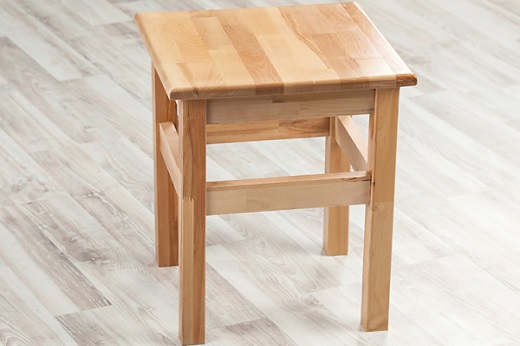 